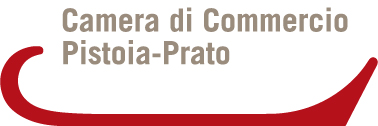 Alla Camera di Commercio Industria Artigianato e Agricoltura di Pistoia-Pratodichiarazione sostitutiva di atto notorio(Art. 46 e 47 D.P.R. 445 del 28.12.2000)Il/La sottoscritto/a ______________________________________________________________nato a __________________________________________________ il _____________________residente a ______________________________________________________________________in Via/Piazza ______________________________________________________ Cap ___________in qualità di _____________________________________________________________________Dell’impresa _________________________________________ CF/P.IVA_____________________Sede legale_______________________________________________________________________ sotto la propria personale responsabilità e consapevole che in caso di mendaci dichiarazioni incorrerà nelle pene stabilite dal codice penale e dalle leggi speciali in materia, ai sensi degli artt. 46 e 47 del d.p.r. 445/2000; consapevole delle sanzioni penali previste dall’art. 76 e delle conseguenze previste dall’art. 75 del medesimo d.p.r. per le ipotesi di falsità in atti e dichiarazioni mendaci ivi indicatedichiaraDICHIARAZIONE SOSTITUTIVAInformazioni sintetiche sulla protezione dei dati (primo livello)Le presenti informazioni, sono rese, conformemente al Regolamento generale sulla protezione dei dati nell'Unione Europea (REGOLAMENTO UE 2016/679), secondo un approccio multilivello (stratificato). In questo livello è possibile accedere alle informazioni di base, mentre le informazioni addizionali e dettagliate possono essere consultate sulla nostra pagina web www.ptpo.camcom.it > Amministrazione trasparente > Privacyche i beni in esportazione verso la federazione russa/ucraina devono essere accompagnati dai documenti di cui si richiede il rilascio;che tali beni non rientrano tra quelli assoggettati alle restrizioni all’esportazione, secondo le disposizioni previste dalla normativa dell’Unione Europea;che i soggetti destinatari di tali beni non rientrano tra quelli designati dalla normativa dell’Unione Europea quali destinatari di sanzioni;di essere consapevole che le sanzioni in atto potrebbero creare impedimenti nei pagamenti da e verso la federazione russa/ucraina.Con la presente dichiarazione esonera la Camera di commercio da ogni responsabilità conseguente alle operazioni di esportazione accompagnate dalla documentazioni di cui si richiede il rilascio.luogo e datatimbro della ditta e firma del dichiaranteOGGETTOINFORMAZIONI DI PRIMO LIVELLOTitolare del trattamento(chi decide perché e come i tuoi dati sono trattati)CAMERA DI COMMERCIO, INDUSTRIA, ARTIGIANATO E AGRICOLTURA  PISTOIA-PRATOSede legale in Prato – Via del Romito, 71 - Tel. 0574-61261Sede secondaria in Pistoia – Corso Silvano Fedi, 36 - Tel. 0573-99141PEC: cciaa@pec.ptpo.camcom.itResponsabile della protezione dei dati(chi coordina e sorveglia il trattamento dei tuoi dati)Dott.ssa Silvia Borrimail: privacy@ptpo.camcom.itFinalità(qual è lo scopo di trattamento dei tuoi dati)Il conferimento dei dati nella forma di dichiarazione sostitutiva di certificazione o di atto notorio è finalizzato all’espletamento delle funzioni amministrative proprie della Camera di Commercio.Legittimazione(qual è la base legale per il trattamento dei tuoi dati)Artt.  46, 47 e 76 del D.P.R. n. 445 del 28.12.2000 “Testo unico delle disposizioni legislative e regolamentari in materia di documentazione amministrativa”Destinatari(a chi sono comunicati i tuoi dati)I dati potranno essere comunicati ai soggetti aventi titolo in virtù di leggi o regolamenti, solo per motivi inerenti il procedimento amministrativo.Diritti(quali sono i diritti che puoi esercitare)Qualora ne sussistano i presupposti, puoi chiederci l’accesso ai tuoi dati personali e la rettifica o la cancellazione degli stessi o la limitazione dei trattamenti che li riguardano.Puoi opporti al trattamento ed esercitare il diritto alla portabilità dei dati.Inoltre, hai il diritto di proporre reclamo al Garante per la Protezione dei Dati Personali.Conseguenze per la mancata comunicazione dei datiIl trattamento, la comunicazione e la diffusione dei dati personali possono avvenire senza consenso espresso da parte degli interessati, in quanto tali operazioni sono effettuate in base ad un obbligo previsto dalla legge, da un regolamento o dalla normativa comunitaria. Il mancato conferimento nell’ambito di un procedimento amministrativo può comportare l’impossibilità di avviare, istruire e completare il procedimento stesso.Informazioni addizionali (secondo livello)E’ possibile consultare informazioni aggiuntive e dettagliate sulla protezione dei tuoi dati sulla nostra pagina web www.ptpo.camcom.it > Amministrazione trasparente > Privacy